King Street Primary & Pre - SchoolHigh Grange Road SpennymoorCounty DurhamDL16 6RA                                                                                                                                         Telephone: (01388) 816078Email: kingstreet@durhamlearning.net         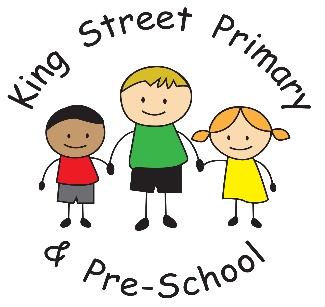 												31/01/2020Dear Parent/CarerI would like to start with a thank you to everyone who continues to donate clothing, games and other items to school (we had ice lollies this week!). They are always used and are very much appreciated. We now await the poor weather so we can have more indoor play sessions!Last week was the 1st week we attempted to only send the newsletter electronically. We will continue to do this and eventually hope to move other aspects of communication this way too. Please remember, if you do not have an eschools log in just ask and Mrs Wigham will get one sorted for you. If you still require a paper copy, they will be available in the Reception area. Staff newsMiss Fletcher, who has worked across school with a number of children, will be very soon leaving us to take up a very exciting new opportunity within the mental health remit. Miss Fletcher has been offered a university training post to become a mental health worker for the NHS. This post really suits her and we know that she will make a success of it. We wish her all the very best and we know she will definitely be back to see us all. We will be appointing a replacement in due course. Muscular Dystrophy DayOnce again, we will be celebrating MD day to help raise much needed funds so further research can be undertaken and so the charity can continue to support families who have MD. The nationally organised MD day is next Friday 7th February. The charity suggests wearing something orange to show your support but we are opening this up to wearing anything ‘non-uniform’. Last year we had munchkins, Mary Poppins and much, much more. Please send a donation into school, which will be collected by the charity. You will probably notice other events around the town as other organisations get involved. Armed Forces DayWe have been informed that the town will be hosting an ‘Armed Forces Day’ on Saturday 20th June in Jubilee Park. It is planned to be a free family event and promises to be lots of fun. We will send out more information nearer the time.AttendanceAs a school we are continually trying to improve the attendance of our children to ensure that they all have the opportunity to achieve their potential. Thank you to everyone for really encouraging children to attend, even when they have a cough or cold as every school day really does count. Thank you also for parents who are supplying details of medical appointments as this really helps staff in the office to evidence and authorise absence. RemindersA few things have been mentioned by families this week in regards to our local area so I thought I would use this opportunity to issue reminders.There continues to be dog faeces in the lane and this appears to be getting worse. One young child fell into it this week as she was coming to school. Clearly this would be easily avoidable if pet owners were picking up after their dogs. We have reported this to the local wardens who have cleaned the area so now please be considerate to residents and families and ensure you clean up after your dog. The staff car park is being increasing used by families to drop off and pick up children. We would politely ask that this area is not used as it is already a very full space and, at times, staff and visitors have been blocked in by parents who are in school. We also had an incident reported this week where by a parent’s car drove too quickly into the car park and nearly knocked a child over who was being collected from after school club.  Please ensure whenever you are driving around the local area you are mindful we do not yet have a crossing patrol and that children are not always accompanied by an adult. Staff have asked that I remind parents that children must have their PE kit in school on their PE days. It is often easier if the kit remains in school until the end of a half term and then children have access to it at all times but if your child does bring it home each week, please do remember to return it to school. We now have a number of children without PE kits.Multi skills after school club- next Thursday, our PE coach David has advised there will be no Multi skills club. If your child usually attends this club, please make arrangements to collect them at the end of the normal school day. David will return back the following week.Finally, another moment of recognition- we have had a number of visitors in school this week and every single person has commented on the politeness of our children. We have been told numerous times this week how delightful they are and that they are a credit to the school and parents- we couldn’t agree more and are very proud of them all!As always, if you have any queries or concerns please contact us at school as we are happy to help both children and families.Yours SincerelyJoanne BromleyHead Teacher